Dette skjemaet foreligger også på nynorsk: Søknad om akkreditering og GLP (nynorsk).Søknadsgebyr faktureres i henhold til gebyrforskriften.ReferanserEksterne referanser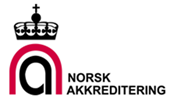 Søknad om akkreditering og GLP (bokmål)Søknad om akkreditering og GLP (bokmål)Søknad om akkreditering og GLP (bokmål)Dok.id.:D00755Søknad om akkreditering og GLP (bokmål)Søknad om akkreditering og GLP (bokmål)Søknad om akkreditering og GLP (bokmål)SkjemaGodkjent av: Tove Kristin DokkaVersjon:3.04Gyldig fra:12.02.2024Gyldig fra:12.02.2024Endringer siden forrige versjonLagt inn Søknads- og akkrediteringsomfang NS-EN ISO/IEC 17025 prøvetaking avløp under pkt 5Forlenget gyldighet til 12.02.2026Informasjon om søkerInformasjon om søkerAkkrediteringsnummer(dersom tilgjengelig)Foretakets navn	Ved søknad om utvidelse: Hvis informasjonen under er uendret, gå videre til punkt 2.Søkende enhetBesøksadressePostboksadresseOrganisasjonsnummerSelskapsformTelefonNettsideE-postadresseKontaktperson navnStillingTelefonE-postadresseFakturaadresse(dersom annen enn over)Fakturareferanse (bestillingsnr./PO-nr./kontaktperson e.l. dersom påkrevd av økonomiavdeling)Virksomhetens lokalitet(er)Søkes det om akkreditering for aktivitet på flere lokaliteter?  Ja NeiHvis ja, oppgi informasjon for alle lokaliteter (inkl. virtuelle lokasjoner der det er relevant): Navn:Adresse:Postnummer og -sted:Søknad om Akkreditering Utvidelse av eksisterende akkreditering Fleksibel akkreditering Akkreditert vurdering/fortolkning av resultat (ref. NS-EN ISO/IEC 17025:2017 § 7.8.7) Akkreditering av miljøkontrollør:  person,  organisasjon GLP:  inspeksjon av laboratorieundersøkelser,  inspeksjon av feltforsøk,  utvidelse av testing på nye produktgrupperFor organisasjoner som søker om akkreditering før videre søknad som TKO Akkreditering søkes som grunnlag for søknad som teknisk kontrollorganType samsvarsvurderingsorgan (sett kryss) og vedlagt søknadsomfang Type samsvarsvurderingsorgan (sett kryss) og vedlagt søknadsomfang  Testlaboratorium NS-EN ISO/IEC 17025Søknads- og akkrediteringsomfang NS-EN ISO/IEC 17025 prøving Prøvetaking NS-EN ISO/IEC 17025Søknads- og akkrediteringsomfang NS-EN ISO/IEC 17025 prøvetaking  Prøvetaking avløp NS-EN ISO/IEC 17025Søknads- og akkrediteringsomfang NS-EN ISO/IEC 17025 prøvetaking avløp  Kalibreringslaboratorium NS-EN ISO/IEC 17025Søknads- og akkrediteringsomfang NS-EN ISO/IEC 17025 kalibreringslaboratorier Medisinsk laboratorium NS-EN ISO 15189Søknads- og akkrediteringsomfang NS-EN ISO 15189 Inspeksjonsorgan NS-EN ISO/IEC 17020Søknads- og akkrediteringsomfang NS-EN ISO/IEC 17020 Sertifiseringsorgan for produkter NS-EN ISO/IEC 17065Søknads- og akkrediteringsomfang NS-EN ISO/IEC 17065 Sertifiseringsorgan for ledelsessystemer ISO/IEC 17021-1 inkl. EMASSøknads- og akkrediteringsomfang ISO/IEC 17021-1 Sertifiseringsorgan for personell ISO/IEC 17024Søknads- og akkrediteringsomfang ISO/IEC 17024 Verifikasjonsorgan NS-EN ISO/IEC 17029Samsvarsmatrise for NS-EN ISO/IEC 17029:2019 Søknads- og akkrediteringsomfang NS-EN ISO/IEC 17029 (EU-ETS)  SLP-arrangør ISO/IEC 17043Søknads- og akkrediteringsomfang NS-EN ISO 17043 Biobank NS-EN ISO 20387Søknads- og akkrediteringsomfang NS-EN ISO 20387 GLPEkspertiseområder og produktgrupper for GLP Produsent av referansematerialer NS-EN ISO 17034Søknads- og akkrediteringsomfang NS-EN ISO 17034Samsvarsmatrise Vedlagt er: Samsvarsmatrise for NS-EN ISO/IEC 17025:2017 Samsvarsmatrise for NS-EN ISO 15189:2012 Samsvarsmatrise for NS-EN ISO 15189:2022  Samsvarsmatrise for NS-EN ISO/IEC 17020:2012 Samsvarsmatrise for NS-EN ISO/IEC 17065:2012 Samsvarsmatrise for ISO/IEC 17021-1:2015 Samsvarsmatrise for ISO/IEC 17024:2012 Samsvarsmatrise for NS-EN ISO 17043:2010 Samsvarsmatrise for NS-EN ISO 20387:2018 Samsvarsmatrise for NS-EN ISO 17034:2016 Samsvarsmatrise for NS-EN ISO/IEC 17029:2019 Andre vedleggFølgende dokumenter er vedlagt (dersom aktuelt): Organisasjonskart Ledelsessystem med relevante prosedyrer og dokumentasjon Oversikt over SLP-deltakelse Rapport fra ledelsens gjennomgang Relevante kompetansekrav Validerings- og verifiseringsrapporter Revisjonsprogram og rapporter fra interne revisjoner Relevante prosedyrer Metodebeskrivelser Beskrivelse av søkt fleksibilitet (gjelder kun ved søknad om fleksibel akkreditering) Informasjon om akkreditering/søknad om akkreditering hos andre akkrediteringsorgan Annet, spesifiser:Spesielt for inspeksjonsorgan: Kravstandardar det skal inspiseres mot Oversikt over utførte inspeksjonerSpesielt for sertifiseringsorgan: Beskrivelse av sertifiseringsordning Kravstandarder/normative dokumenter det skal sertifiseres mot  Oversikt over utførte sertifiseringerSpesielt for SLP-arrangører: Dokumentasjon på samarbeidspartnere (akkrediteringsdokument, sertifiseringsbevis, kontaktinformasjon m.m.)SignaturSøker er kjent med, og vil rette seg etter, vilkår for akkreditering slik disse er beskrevet i dokumentet Vilkår for å være akkreditert - fagområde: alle.Tillegg for GLP: Vilkår for registrering i Norsk akkrediterings GLP-register.Søker vil innfri forpliktelsene sine uavhengig av om akkreditering innvilges eller ikke.Søker vil gi Norsk akkreditering (NA) mulighet til å overvåke at vilkårene for akkreditering blir oppfylt.Søker vil gi NAs personell, herunder eventuelt innleide bedømmre, den tilgang til dokumenter, personell og lokaler NA ser som nødvendig.Søker aksepterer NAs økonomiske betingelser gitt i  Forskrift om gebyrer for Norsk akkrediterings tjenester.Undertegnede har nødvendig fullmakt til å signere på søkers vegne.Informasjon i denne søknaden er fortrolig i henhold til Lov om rett til innsyn i dokument i offentleg verksemd (offentleglova) §5, 1. ledd og Lov om behandlingsmåter i forvaltningssaker (forvaltningsloven), §13, punkt 2.Virksomheter plikter å legge til rette for at NAs bedømmere kan delta i aktiviteter som utføres hos virksomhetens kunder.Virksomheten plikter å referere til akkreditering på en slik måte at akkreditering ikke bringes i miskreditt.Ved klager på akkreditert virksomhet, plikter organisasjonen å frigi tilstrekkelig informasjon til Norsk akkreditering._____________________                                                                               _______________________________________Sted, dato                                                                                                           Signatur                                                                                                                                       _______________________________________                                                                                                                              Navn med blokkbokstaver Samsvarsmatrise for NS-EN ISO/IEC 17029:2019 Søknads- og akkrediteringsomfang NS-EN ISO/IEC 17029 (EU-ETS) Søknads- og akkrediteringsomfang NS-EN ISO/IEC 17029 Vilkår for registrering i Norsk akkrediterings GLP-register Samsvarsmatrise for NS-EN ISO 15189:2022.24 Søknads- og akkrediteringsomfang NS-EN ISO 17034.25 Samsvarsmatrise for NS-EN ISO 17034:2016 Forskrift om gebyrer for Norsk akkrediterings tjenester.6 Søknads- og akkrediteringsomfang NS-EN ISO/IEC 17020.7 Søknads- og akkrediteringsomfang NS-EN ISO/IEC 17065.8 Søknads- og akkrediteringsomfang ISO/IEC 17021-1.9 Søknads- og akkrediteringsomfang ISO/IEC 17024.11 Søknads- og akkrediteringsomfang NS-EN ISO 17043.2 Søknads- og akkrediteringsomfang NS-EN ISO/IEC 17025 prøving.3 Søknads- og akkrediteringsomfang NS-EN ISO/IEC 17025 prøvetaking.4 Søknads- og akkrediteringsomfang NS-EN ISO/IEC 17025 kalibreringslaboratorier.5 Søknads- og akkrediteringsomfang NS-EN ISO 15189.12 Søknads- og akkrediteringsomfang NS-EN ISO 20387.13 Ekspertiseområder og produktgrupper for GLP.14 Samsvarsmatrise for NS-EN ISO/IEC 17025:2017.15 Samsvarsmatrise for NS-EN ISO 15189:2012.16 Samsvarsmatrise for NS-EN ISO/IEC 17020:2012.17 Samsvarsmatrise for NS-EN ISO/IEC 17065:2012.18 Samsvarsmatrise for ISO/IEC 17021-1:2015.19 Samsvarsmatrise for ISO/IEC 17024:2012.20 Samsvarsmatrise for NS-EN ISO 17043:2010.21 Samsvarsmatrise for NS-EN ISO 20387:2018.22 Vilkår for å være akkreditert - fagområde: alle.23 Søknad om akkreditering og GLP (nynorsk) Søknads- og akkrediteringsomfang NS-EN ISO/IEC 17025 prøvetaking avløp